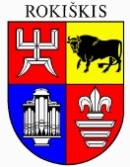 ROKIŠKIO RAJONO SAVIVALDYBĖS TARYBASPRENDIMASDĖL ROKIŠKIO RAJONO SAVIVALDYBĖS TARYBOS 2019 M. KOVO 29 D. SPRENDIMO NR. TS-43 „DĖL ROKIŠKIO RAJONO SAVIVALDYBĖS TARYBOS VEIKLOS REGLAMENTO PATVIRTINIMO“ PAKEITIMO2022 m. gruodžio 23 d. Nr. TS-RokiškisVadovaudamasi Lietuvos Respublikos vietos savivaldos įstatymo 18 straipsnio 1 dalimi, Rokiškio rajono savivaldybės tarybos veiklos reglamento, patvirtinto 2019 m. kovo 29 d. Rokiškio rajono savivaldybės tarybos sprendimo Nr. TS-43, 6 punktu, Rokiškio rajono savivaldybės taryban u s p r e n d ž i a:1. Pakeisti Rokiškio rajono savivaldybės tarybos veiklos reglamento, patvirtinto Rokiškio rajono savivaldybės tarybos 2019 m. kovo 29 d. sprendimu Nr. TS-43, 12.35 papunktį, XXII skyrių ir  išdėstyti juos taip:1.1. „12.35. kainų ir tarifų už savivaldybės valdomų įmonių, biudžetinių ir viešųjų įstaigų (kurių savininkė yra savivaldybė) teikiamas atlygintinas viešąsias paslaugas ir keleivių vežimą vietiniais maršrutais nustatymas, centralizuotai tiekiamos šilumos ir karšto vandens kainų nustatymas (tvirtinimas) įstatymų nustatyta tvarka, vietinių rinkliavų, įmokų ir mokesčių tarifų nustatymas įstatymų nustatyta tvarka“;1.2. „XXII. SAVIVALDYBĖS BIUDŽETO PROJEKTO SVARSTYMAS292. Savivaldybė turi savarankišką biudžetą, kuris  sudaromas ir tvirtinamas vieniems biudžetiniams metams.293. Biudžeto rengimo, svarstymo ir tvirtinimo procedūrą nustato Lietuvos Respublikos biudžeto sandaros įstatymas ir kiti Lietuvos Respublikos teisės aktai.294. Biudžeto projektą rengia Administracija, vadovaudamasi patvirtintu savivaldybės strateginiu veiklos planu savivaldybės biudžeto rengimo, vykdymo ir atskaitomybės tvarkos aprašu, asignavimus planuojant savivaldybės strateginio veiklos plano programoms įgyvendinti ir planuojamiems rezultatams pasiekti ir paskirstant juos asignavimų valdytojams.295. Apie parengtą biudžeto projektą gyventojai informuojami vietinėje spaudoje nurodant, kur ir kaip jie gali susipažinti su parengtu projektu;296. Biudžeto projektas svarstomas tokia tvarka:296.1. biudžeto projektas teikiamas  svarstyti komitetams;296.2. biudžeto projektas prieš 7 darbo dienas iki jo svarstymo savivaldybės tarybos komitetuose skelbiamas savivaldybės interneto svetainėje. Taip pat su biudžeto projektu galima susipažinti administracijos Finansų skyriuje;296.3. nuo projekto paskelbimo dienos savivaldybės gyventojai ir juridiniai asmenys pastabas ir pasiūlymus dėl biudžeto projekto teikia 5 darbo dienas Finansų skyriui raštu arba elektroniniu paštu finansai@post.rokiskis.lt; 296.4. per 296.3. punkte nustatytą laiką gautus gyventojų ir juridinių asmenų atsiliepimus apibendrina Finansų skyrius ir pateikia komitetams;296.5. komitetai, frakcijos ir tarybos nariai gali siūlyti didinti ar mažinti biudžeto projekte numatytas išlaidas. Pasiūlymai didinti biudžeto projekte numatytus asignavimus arba numatyti naujus asignavimus svarstomi tik tada, kai pasiūlymo iniciatoriai nurodo šių išlaidų finansavimo šaltinį. Negalima siūlyti mažinti tų išlaidų, kurios į biudžeto projektą įrašytos pagal įstatymus, kitus Seimo, Vyriausybės priimtus norminius aktus, taip pat Savivaldybės tarybos sprendimus. Pasiūlymai didinti arba mažinti biudžeto projekte numatytas pajamas ar išlaidas, kurias numato anksčiau priimti Savivaldybės tarybos sprendimai, turi būti pateikiami kaip Savivaldybės tarybos sprendimų, reglamentuojančių Savivaldybės pajamas arba išlaidas, pataisų ar galiojimo panaikinimo, taip pat naujų sprendimų projektai. 296.6. Finansų ir verslo komitetas, gavęs kitų komitetų išvadas, frakcijų nuomonę, gyventojų, juridinių asmenų ir Savivaldybės tarybos narių pasiūlymus, apsvarsto biudžeto projektą ir pateikia savo išvadas. Finansų ir verslo komitetas privalo arba priimti kitų komitetų siūlomas pataisas, jeigu jos atitinka šio komiteto kompetenciją, arba nepritarti pataisoms, nurodant konkrečius nepritarimo motyvus. 296.7. gavusi Finansų ir verslo komiteto išvadas, Savivaldybės administracija koreguoja biudžeto projektą, kuriame atsižvelgta į gautus pasiūlymus ir išvadas, ir teikia svarstyti Savivaldybės tarybai. Finansų ir verslo komitete nepritarti Savivaldybės tarybos narių siūlymai gali būti teikiami Rokiškio rajono savivaldybės tarybos reglamento 39 ir 40 punktuose numatyta tvarka.297. Savivaldybės tarybos sprendimo projekte dėl biudžeto tvirtinimo nurodoma:297.1. bendra pajamų suma ir jų paskirstymas pagal rūšis.297.2. Bendra asignavimų suma ir jų paskirstymas biudžetinėms įstaigoms ir administracijos padaliniams programoms vykdyti. Asignavimai skiriami išlaidoms, iš  bendros sumos išskiriant darbo užmokestį.298. Jei Savivaldybės tarybos posėdyje biudžeto projektas nepatvirtinamas Savivaldybės tarybos sprendimu, ne vėliau kaip per 14 kalendorinių dienų nuo pirmo svarstymo šaukiamas antras Savivaldybės tarybos posėdis. Per šį laiką pataisytas biudžeto projektas turi būti apsvarstytas komitetuose šiame skyriuje nustatyta tvarka. Jeigu pateikto biudžeto projekto Savivaldybės taryba nepatvirtina, balsuojama antrą kartą tame pačiame posėdyje. 299. Savivaldybės taryba biudžetą patvirtina per du mėnesius nuo valstybės biudžeto ir savivaldybių biudžetų finansinių rodiklių patvirtinimo. 300. Biudžetiniais metais Savivaldybės taryba biudžetą gali tikslinti.301. Jei biudžetas nepatvirtinamas, jo išlaidos biudžetinių metų pradžioje kiekvieną mėnesį negali būti didesnės kaip 1/12 praėjusių metų biudžeto asignavimų.“	2. Nustatyti, kad Rokiškio rajono savivaldybės tarybos veiklos reglamento 12.35 papunkčio pakeitimai įsigalioja  nuo 2023 m. sausio 1 d.5. P a s k e l b t i sprendimą Rokiškio rajono savivaldybės interneto svetainėje www.rokiskis.lt, skiltyje „Taryba“.Savivaldybės meras	               			Ramūnas GodeliauskasRegina StrumskienėTEIKIAMO SPRENDIMO PROJEKTO „DĖL ROKIŠKIO RAJONO SAVIVALDYBĖS TARYBOS 2019 M. KOVO 29 D. SPRENDIMO NR. TS-43 „DĖL ROKIŠKIO RAJONO SAVIVALDYBĖS TARYBOS VEIKLOS REGLAMENTO PATVIRTINIMO“ PAKEITIMO“ AIŠKINAMASIS RAŠTAS	Sprendimo projekto tikslai ir uždaviniai.Rokiškio rajono savivaldybės tarybos veiklos reglamentas turi atitikti Lietuvos Respublikos vietos savivaldos įstatymo nuostatas ir nesiaurinti savivaldybės tarybos narių kompetencijos. 		Šiuo metu esantis teisinis reglamentavimas. Lietuvos Respublikos vietos savivaldos įstatymas.	Sprendimo projekto esmė.Lietuvos Respublikos Seimas 2022 m. spalio 27d. priėmė Lietuvos Respublikos vietos savivaldos įstatymo Nr. I-533 16 straipsnio pakeitimo įstatymą Nr. XIV - 1467, kuriuo pakeitė Lietuvos Respublikos vietos savivaldos įstatymo 16 straipsnio 2 dalies 37 punktą. Atsižvelgiant į Rokiškio rajono savivaldybės administracijos Finansų skyriaus pastabas, siūloma keisti Reglamento XXII skyrių, išdėstant jį nauja redakcija.  Įgyvendinant Lietuvos Respublikos vietos savivaldos įstatymo pakeitimus savivaldybės taryba privalo pakeisti savivaldybės tarybos veiklos reglamentą. Pakeitimai aptarti Aiškinamojo rašto priede (pridedama).Reglamento pakeitimai apsvarstyti Rokiškio rajono savivaldybės tarybos veiklos reglamento redakcinėje komisijoje. Komisija jiems pritarė.Laukiami rezultatai: Rokiškio rajono savivaldybės tarybos veiklos reglamentas nustato Rokiškio rajono savivaldybės tarybos veiklos formas ir tvarką, savivaldybės tarybos kolegijos, komitetų darbo tvarką, savivaldybės tarybos laikinųjų ir nuolatinių komisijų sudarymo tvarką. Savivaldybės tarybos veiklos reglamentas turi atitikti Lietuvos Respublikos vietos savivaldos įstatymo nuostatas. Tarybos nariai, dirbdami pagal įstatymus atitinkantį veiklos reglamentą, nepažeisdami įstatymų, tinkamai atstovaus Rokiškio rajono gyventojų interesus.Finansavimo šaltiniai ir lėšų poreikis.Papildomo finansavimo šaltinių nereikia.Suderinamumas su Lietuvos Respublikos galiojančiais teisės norminiais aktais.Projektas neprieštarauja galiojantiems teisės aktams.Antikorupcinis vertinimas. Teisės akte nenumatoma reguliuoti visuomeninių santykių, susijusių su LR korupcijos prevencijos įstatymo 8 straipsnio 1 dalyje numatytais veiksniais, todėl teisės aktas nevertintinas antikorupciniu požiūriu. Teisės ir personalo skyriaus vedėja		                              Regina Strumskienė2022-12-23 sprendimo projekto „Dėl Rokiškio rajono savivaldybės tarybos 2019 m. kovo 29 d. sprendimo Nr. TS-43 „Dėl Rokiškio rajono savivaldybės tarybos veiklos reglamento patvirtinimo“ pakeitimo“ aiškinamojo rašto priedasROKIŠKIO RAJONO SAVIVALDYBĖS VEIKLOS REGLAMENTO PAKEITIMAIREGLAMENTO KEITIMO DIENAI GALIOJANTIS 12.35 PAPUNKTIS12.35. kainų ir tarifų už savivaldybės valdomų įmonių, biudžetinių ir viešųjų įstaigų (kurių savininkė yra savivaldybė) teikiamas atlygintinas viešąsias paslaugas ir keleivių vežimą vietiniais maršrutais nustatymas, centralizuotai teikiamos šilumos, šalto ir karšto vandens kainų nustatymas (tvirtinimas) įstatymų nustatyta tvarka, vietinių rinkliavų, įmokų ir mokesčių tarifų nustatymas įstatymų nustatyta tvarka;	Nauja redakcija12.35. kainų ir tarifų už savivaldybės valdomų įmonių, biudžetinių ir viešųjų įstaigų (kurių savininkė yra savivaldybė) teikiamas atlygintinas viešąsias paslaugas ir keleivių vežimą vietiniais maršrutais nustatymas, centralizuotai tiekiamos šilumos ir karšto vandens kainų nustatymas (tvirtinimas) įstatymų nustatyta tvarka, vietinių rinkliavų, įmokų ir mokesčių tarifų nustatymas įstatymų nustatyta tvarka;Punkto pakeitimo pagrindas – 2022-10-27 įstatymu Nr. XIII-1467 pakeistas Vietos savivaldos įstatymo 16 straipsnio 2 dalies 35 punktas perkeltas  į Reglamento 12.7 papunktį	2. REGLAMENTO KEITIMO DIENAI GALIOJANTIS XXII skyriusXXII. SAVIVALDYBĖS BIUDŽETO PROJEKTO SVARSTYMAS292. Savivaldybė turi savarankišką biudžetą. Biudžetas sudaromas ir tvirtinamas vieniems metams.293. Biudžeto projektą rengia Administracija, vadovaudamasi Savivaldybės tarybos patvirtintu Savivaldybės biudžeto rengimo, vykdymo ir atskaitomybės tvarkos aprašu bei Administracijos direktoriaus nustatytais biudžeto rengimo terminais. 294. Biudžeto projektas ne vėliau kaip prieš 30 dienų iki savivaldybės tarybos posėdžio, kurio metu bus svarstomas sprendimo projektas dėl biudžeto tvirtinimo, teikiamas svarstyti Savivaldybės tarybos frakcijoms, komitetams, skelbiamas Savivaldybės interneto puslapyje. Taip pat su biudžeto projektu galima susipažinti administracijos Finansų skyriuje.295. Rajono gyventojai ir juridiniai asmenys pastabas bei pasiūlymus dėl biudžeto projekto teikia 10 kalendorių dienų nuo projekto paskelbimo dienos Finansų skyriui raštu arba elektroniniu paštu finansai@post.rokiskis.lt . 296. Tarybos komitetai privalo išnagrinėti biudžeto projektą pagal savo kompetenciją ir savo sprendimus pateikti Finansų ir verslo komitetui per 10 kalendorinių dienų nuo biudžeto projekto gavimo dienos. 297. Tarybos frakcijos savo nuomonę dėl biudžeto projekto pateikia Finansų ir verslo komitetui per 10 kalendorinių dienų nuo biudžeto projekto gavimo dienos.298. Per reglamento 295 punkte nustatytą laiką gautus gyventojų ir juridinių asmenų pastabas bei pasiūlymus apibendrina Savivaldybės administracija ir pateikia Finansų ir verslo komitetui per 3 darbo dienas nuo paskutinės pasiūlymų teikimo dienos. 299. Komitetai, frakcijos ir tarybos nariai gali siūlyti didinti ar mažinti Biudžeto projekte numatytas išlaidas. Pasiūlymai didinti biudžeto projekte numatytus asignavimus arba numatyti naujus asignavimus svarstomi tik tada, kai pasiūlymo iniciatoriai nurodo šių išlaidų finansavimo šaltinį. Negalima siūlyti mažinti tų išlaidų, kurios į biudžeto projektą įrašytos pagal įstatymus, kitus Seimo, Vyriausybės priimtus norminius aktus, taip pat Savivaldybės tarybos sprendimus. Pasiūlymai didinti arba mažinti biudžeto projekte numatytas pajamas ar išlaidas, kurias numato anksčiau priimti Savivaldybės tarybos sprendimai, turi būti pateikiami kaip Savivaldybės tarybos sprendimų, reglamentuojančių Savivaldybės pajamas arba išlaidas, pataisų ar galiojimo panaikinimo, taip pat naujų sprendimų projektai. 300. Finansų ir verslo komitetas, gavęs kitų komitetų išvadas, frakcijų nuomonę, gyventojų, juridinių asmenų ir Savivaldybės tarybos narių pasiūlymus, apsvarsto biudžeto projektą ir pateikia savo išvadas Savivaldybės administracijai ne vėliau, kaip likus 10 kalendorinių dienų iki Savivaldybės tarybos posėdžio. Finansų ir verslo komitetas privalo arba priimti kitų komitetų siūlomas pataisas, jeigu jos atitinka šio komiteto kompetenciją, arba nepritarti pataisoms, nurodant konkrečius nepritarimo motyvus. 301. Gavusi Finansų ir verslo komiteto išvadas, Savivaldybės administracija koreguoja biudžeto projektą, kuriame atsižvelgta į gautus pasiūlymus ir išvadas, ir teikia svarstyti Savivaldybės tarybai. Finansų ir verslo komitete nepritarti Savivaldybės tarybos narių siūlymai gali būti teikiami Rokiškio rajono savivaldybės tarybos reglamento 39 punkte numatyta tvarka.302. Savivaldybės tarybos sprendimo projekte dėl biudžeto tvirtinimo nurodoma:302.1. Bendra pajamų suma ir jų paskirstymas pagal rūšis.302.2. Bendra asignavimų suma ir jų paskirstymas biudžetinėms įstaigoms ir administracijos padaliniams programoms vykdyti. Asignavimai skiriami išlaidoms, tarp kurių – darbo užmokesčiui ir turtui įsigyti.302.3. Jei Savivaldybės tarybos posėdyje biudžeto projektas nepatvirtinamas Savivaldybės tarybos sprendimu, ne vėliau kaip per 14 kalendorinių dienų nuo pirmo svarstymo šaukiamas antras Savivaldybės tarybos posėdis. Per šį laiką pataisytas biudžeto projektas turi būti apsvarstytas komitetuose šiame skyriuje nustatyta tvarka. Jeigu pateikto biudžeto projekto Savivaldybės taryba nepatvirtina, balsuojama antrą kartą tame pačiame posėdyje. 302.4 Savivaldybės taryba biudžetą patvirtina per du mėnesius nuo valstybės biudžeto ir savivaldybių biudžetų finansinių rodiklių patvirtinimo. 302.5 Biudžetiniais metais Savivaldybės taryba biudžetą gali tikslinti.302.6 Jei biudžetas nepatvirtinamas, jo išlaidos biudžetinių metų pradžioje kiekvieną mėnesį negali būti didesnės kaip 1/12 praėjusių metų biudžeto asignavimų.	Nauja redakcija	1.2. „XXII. SAVIVALDYBĖS BIUDŽETO PROJEKTO SVARSTYMAS292. Savivaldybė turi savarankišką biudžetą, kuris  sudaromas ir tvirtinamas vieniems biudžetiniams metams.       293. Biudžeto rengimo, svarstymo ir tvirtinimo procedūrą nustato Lietuvos Respublikos biudžeto sandaros įstatymas ir kiti Lietuvos Respublikos teisės aktai.       294. Biudžeto projektą rengia Administracija, vadovaudamasi patvirtintu savivaldybės strateginiu veiklos planu savivaldybės biudžeto rengimo, vykdymo ir atskaitomybės tvarkos aprašu, asignavimus planuojant savivaldybės strateginio veiklos plano programoms įgyvendinti ir planuojamiems rezultatams pasiekti ir paskirstant juos asignavimų valdytojams.       295. Apie parengtą biudžeto projektą gyventojai informuojami vietinėje spaudoje nurodant, kur ir kaip jie gali susipažinti su parengtu projektu;       296.   Biudžeto projektas svarstomas tokia tvarka:       296.1.  biudžeto projektas teikiamas  svarstyti komitetams;296.2. biudžeto projektas prieš 7 kalendorines dienas iki jo svarstymo savivaldybės tarybos komitetuose skelbiamas savivaldybės interneto svetainėje. Taip pat su biudžeto projektu galima susipažinti administracijos Finansų skyriuje;       296.3. nuo projekto paskelbimo dienos savivaldybės gyventojai ir juridiniai asmenys pastabas ir pasiūlymus dėl biudžeto projekto teikia 5 kalendorines dienas Finansų skyriui raštu arba elektroniniu paštu finansai@post.rokiskis.lt ;        296.4. per 296.3. punkte nustatytą laiką gautus gyventojų ir juridinių asmenų atsiliepimus apibendrina Finansų skyrius ir pateikia komitetams;296.5. komitetai, frakcijos ir tarybos nariai gali siūlyti didinti ar mažinti biudžeto projekte numatytas išlaidas. Pasiūlymai didinti biudžeto projekte numatytus asignavimus arba numatyti naujus asignavimus svarstomi tik tada, kai pasiūlymo iniciatoriai nurodo šių išlaidų finansavimo šaltinį. Negalima siūlyti mažinti tų išlaidų, kurios į biudžeto projektą įrašytos pagal įstatymus, kitus Seimo, Vyriausybės priimtus norminius aktus, taip pat Savivaldybės tarybos sprendimus. Pasiūlymai didinti arba mažinti biudžeto projekte numatytas pajamas ar išlaidas, kurias numato anksčiau priimti Savivaldybės tarybos sprendimai, turi būti pateikiami kaip Savivaldybės tarybos sprendimų, reglamentuojančių Savivaldybės pajamas arba išlaidas, pataisų ar galiojimo panaikinimo, taip pat naujų sprendimų projektai. 296.6. Finansų ir verslo komitetas, gavęs kitų komitetų išvadas, frakcijų nuomonę, gyventojų, juridinių asmenų ir Savivaldybės tarybos narių pasiūlymus, apsvarsto biudžeto projektą ir pateikia savo išvadas. Finansų ir verslo komitetas privalo arba priimti kitų komitetų siūlomas pataisas, jeigu jos atitinka šio komiteto kompetenciją, arba nepritarti pataisoms, nurodant konkrečius nepritarimo motyvus. 296.7. gavusi Finansų ir verslo komiteto išvadas, Savivaldybės administracija koreguoja biudžeto projektą, kuriame atsižvelgta į gautus pasiūlymus ir išvadas, ir teikia svarstyti Savivaldybės tarybai. Finansų ir verslo komitete nepritarti Savivaldybės tarybos narių siūlymai gali būti teikiami Rokiškio rajono savivaldybės tarybos reglamento 39 ir 40 punktuose numatyta tvarka.297. Savivaldybės tarybos sprendimo projekte dėl biudžeto tvirtinimo nurodoma:297.1. bendra pajamų suma ir jų paskirstymas pagal rūšis.297.2. Bendra asignavimų suma ir jų paskirstymas biudžetinėms įstaigoms ir administracijos padaliniams programoms vykdyti. Asignavimai skiriami išlaidoms, iš  bendros sumos išskiriant darbo užmokestį.298. Jei Savivaldybės tarybos posėdyje biudžeto projektas nepatvirtinamas Savivaldybės tarybos sprendimu, ne vėliau kaip per 14 kalendorinių dienų nuo pirmo svarstymo šaukiamas antras Savivaldybės tarybos posėdis. Per šį laiką pataisytas biudžeto projektas turi būti apsvarstytas komitetuose šiame skyriuje nustatyta tvarka. Jeigu pateikto biudžeto projekto Savivaldybės taryba nepatvirtina, balsuojama antrą kartą tame pačiame posėdyje. 299. Savivaldybės taryba biudžetą patvirtina per du mėnesius nuo valstybės biudžeto ir savivaldybių biudžetų finansinių rodiklių patvirtinimo. 300. Biudžetiniais metais Savivaldybės taryba biudžetą gali tikslinti.301. Jei biudžetas nepatvirtinamas, jo išlaidos biudžetinių metų pradžioje kiekvieną mėnesį negali būti didesnės kaip 1/12 praėjusių metų biudžeto asignavimų.“